PONEDJELJAK, 18.5.2020.UPIŠI BROJEVE KOJI NEDOSTAJU OD 0 DO 100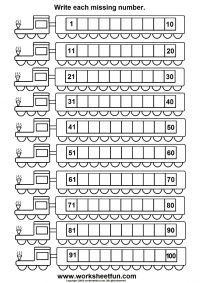 